Tekijä / TekijätProjektin nimi 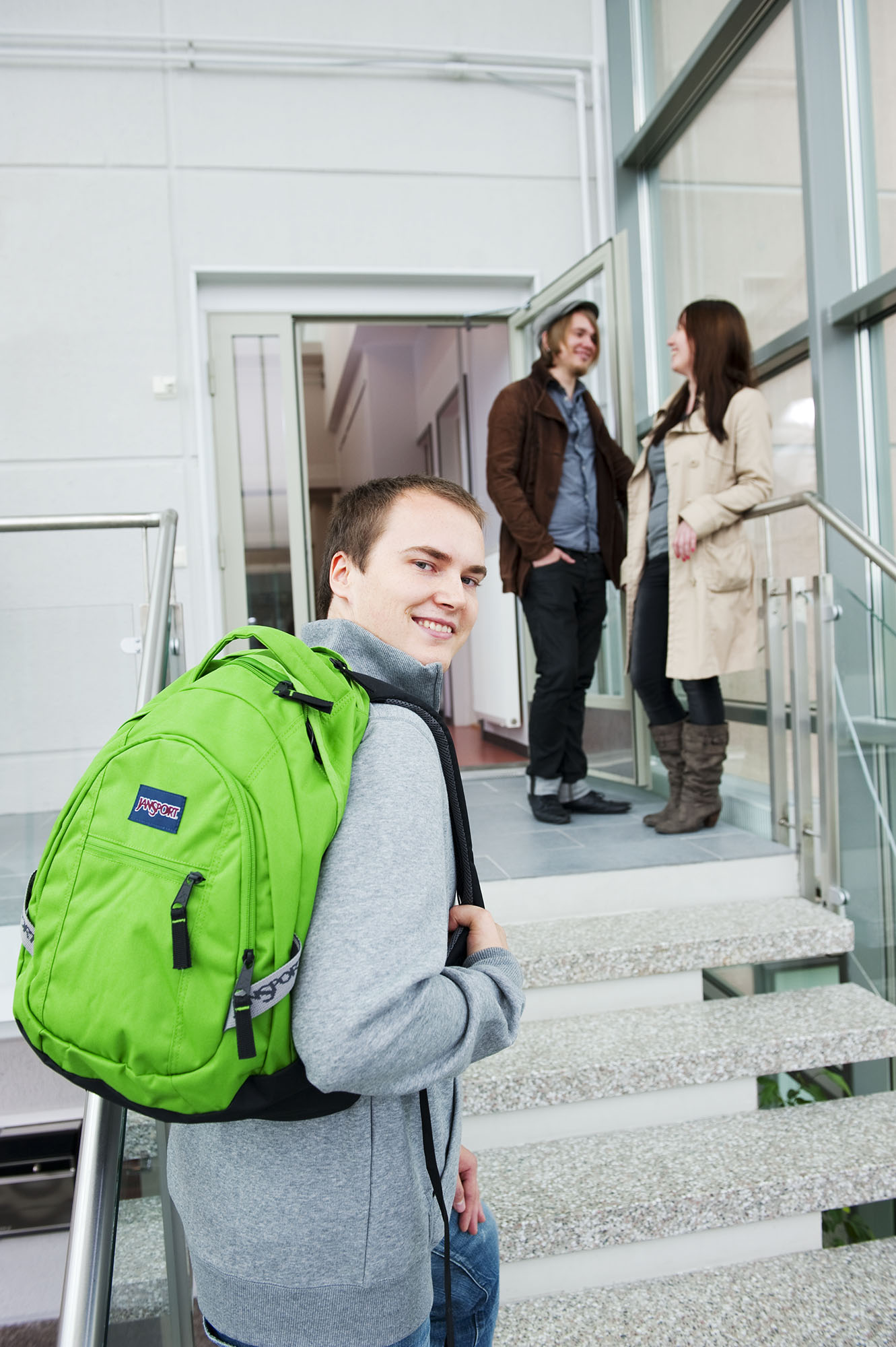 VaatimusmäärittelyPäiväysLaatija/t: 	Luottamuksellisuus: julkinen/salainenHyväksynyt: 	_______________________________Versio:	Ohje: Tämä dokumenttipohja on esimerkki siitä, mitä kaikkea vaatimusmäärittely voi sisältää. Kun projektissa tehdään vaatimusmäärittely, se ei useinkaan sisällä kaikkia tässä dokumenttipohjassa esitettyjä otsikoita, vaan vaatimusmäärittely muokataan kutakin projektia vastaavaksi. Kaikkia tässä pohjassa esitettyjä otsikoita ei siis ole pakko ottaa mukaan omaan dokumenttiin, jos kyseinen asia ei siinä projektissa toteudu.Huom! Muista poistaa ohjetekstit (sininen teksti), kun kirjoitat vaatimusmäärittelyä!Esimerkki valmiista vaatimusmäärittelystä on tehty herätyskelloprojektissa.MuutoshistoriaOhje: Versiointi tapahtuu siten, että viimeistä numeroa kasvatetaan, kun dokumenttia työstetään. Versionumeroa kasvatetaan aina! Keskimmäistä numeroa kasvatetaan, kun dokumentti jaetaan kommentoi-tavaksi. Ensimmäinen hyväksytty versio on 1.0.0.Taulukko 1. MuutoshistoriataulukkoJohdantoDokumentin sisältöOhje: Esittele tämän dokumentin sisältö lyhyesti. Pienissä projekteissa tämän kohdan voi poistaakin, koska sisällysluettelo kertoo jo sisällön.Dokumentin tarkoitus ja kohderyhmäOhje: Kuvaa asiakirjan tarkoitus eli miksi vaatimusmäärittely on tehty. Kenelle dokumentti on tehty?Esimerkki: Vaatimusmäärittelydokumentin tarkoituksena on kuvata ohjelmiston pääpiirteet ja tärkeimmät toiminnot. Vaatimusmäärittelydokumentti toimii sopimuksena asiakkaan ja projektiryhmän välillä. Oleellista on, että molemmat osapuolet ymmärtävät mitkä ovat projektin tavoitteet.Määritelmät ja termien selityksetOhje: Selitä lyhyesti suunnitelmassa käytetyt määritelmät ja termit, jotta dokumentin lukijan olisi helpompi lukea ja ymmärtää dokumentin sisältöä.Taulukko 2. SelitystaulukkoYleiskuvausOhje: Kuvaa ohjelmistoa yleisellä tasolla. Esittele projektiympäristö, valmiin ohjelmiston toiminta lyhyesti sekä erilaiset käyttäjäkunnat.AsiakasOhje: Kuvaa kenelle ohjelmisto tehdään. Maksajalla on yllensä liiketoiminnallisia tavoitteita ja käyttäjillä toiminnallisia tavoitteita. Kerro kuka on maksaja ja ketkä ovat käyttäjiä.KäyttötarkoitusOhje: Kuvaa ohjelmiston yleistä toimivuutta (”mitä järjestelmän pitäisi tehdä?”), josta yksityiskohtaisempaa tietoa myöhemmin. Määrittele ohjelmiston käyttötarkoitus. Kannattaa tuoda esille sekä maksajan että käyttäjien tarpeet.Käyttäjät ja toimintaympäristöOhje: Määrittele käyttäjäryhmät sekä järjestelmän käyttöympäristö (esim. Internet).Liittymät muihin järjestelmiinOhje: Jos ohjelma keskustelee muiden järjestelmien kanssa, kuvataan ulkopuoliset järjestelmät sekä liityntätapa niihin.Toiminnalliset vaatimuksetYleiskuvaus järjestelmän toiminnastaOhje: Listaa ne toiminnot, jotka toteutetaan tässä järjestelmässä.Käyttäjien kertomat ongelmatOhje: Kuvaa käyttäjäyhteisön kertomia olennaisia ongelmia nykyisessä toiminnassa. Hyödyllistä on myös kuvata, miten niitä on aikaisemmin yritetty ratkaista. Yleiset rajoituksetOhje: Listaa tähän asioita, jotka todetaan heti alkuvaiheessa asiat, toiminnot, piirteet, joita ei tulla toteuttamaan. Tämä auttaa molempia osapuolia tarkistamaan, mitä projekti pitää sisällään ja mitä projektiin ei kuulu.KäyttötapauskaavioOhje: Tee UML:n käyttötapauskaavio (piirros).KäyttötapauksetOhje: Kuvaa UML:n jokainen käyttötapaus taulukossa.Taulukko 3. KäyttötapaustaulukkoMahdolliset lisätoiminnotOhje: Listaa toteutettaviin toimintoihin nähden toissijaisia toimintoja, jotka toteutetaan, mikäli se on projektin puitteissa mahdollista.Ei-toteutettavat toiminnotOhje: Listaa toiminnot, joita ei toteuteta tässä projektissa.Ei-toiminnalliset vaatimuksetOhje: Ei-toiminnalliset vaatimukset sisältävät informaation käytettävistä tekniikoista ja toiminta- ja kehitysympäristön asettamista rajoitteista. Esimerkki: Ei-toiminnallisia vaatimuksia ovat:ohjelmointikielenä käytetään C++:aa,suunnittelun määrittelykielenä käytetään UML:ää,luotavan käyttöliittymän tulee muodostua MFC -luokkakirjaston tarjoamista elementeistä jakomponentin tulee kyetä palvelemaan vähintään kahta asiakasta samanaikaisesti.KäytettävyysOhje: Kirjaa ominaisuudet, joita järjestelmän loppukäyttäjät asettavat järjestelmälle, jotta se toimisi tarkoituksensa mukaisesti ja tehokkaasti sekä olisi käyttäjäystävällinen. Esim. käyttöliittymän selkeys, käytön oppimisen helppous, vikasietoisuus jne.TietoturvaOhje: Kirjaa järjestelmälle asetettavat tietoturvavaatimukset kuten käyttäjien tunnistaminen, sähköinen allekirjoittaminen, tietoliikenneyhteyksissä käytettävät salausmenetelmät.ToimintavarmuusOhje: Määrittele olosuhdevaatimukset, joissa järjestelmän tulee edelleen toimia luotettavasti.Ylläpidettävyys ja huollettavuusOhje: Määritelkää ylläpidettävyyteen ja luotettavuuteen liittyvät asiat esim. varmuuskopiointi, päivitykset, uusien käyttäjien lisääminen, muutosten tekeminen olosuhteiden muuttuessa.Siirrettävyys, laajennettavuus ja uudelleenkäytettävyysOhje: Määrittele vaatimukset järjestelmän siirrettävyydelle toiseen käyttöympäristöön (esim. ohjelmointikieli, joka toimii monissa eri käyttöjärjestelmissä). Määrittele vaatimukset, jotka koskevat järjestelmän laajennettavuutta: joudutaanko tekemään paljon muutoksia vai onko järjestelmän laajentaminen yleensä mahdollista.Määrittele myös, tuleeko järjestelmän osia voida käyttää hyödyksi jonkin toisen järjestelmän rakentamisessa tai kenties koko järjestelmää toisen järjestelmän osana.KonfiguroitavuusOhje: Listaa järjestelmän ne ominaisuudet, jotka ovat muutettavissa parametroinnin avulla. Parametrit voivat olla muutettavissa ohjelmassa, tietokannassa, resurssitiedostossa tai jossakin muulla tallessa (esimerkiksi kieliasetus).Muut vaatimuksetSuorituskykyOhje: Määrittele järjestelmän suorituskyky esim. latautumisaikojen pituudet.Ohjelmiston arkkitehtuurikuvausOhje: Kuvaa ohjelmiston arkkitehtuuri yleisellä tasolla esim. jollakin piirroksella. Piirroksesta tulee käydä ilmi järjestelmän kaikki osat ja kuinka ne ovat yhteydessä toisiinsa.RajapinnatLaitteistorajapinnatOhje: Kuvaile järjestelmän fyysiset liitynnät laitteistoihin. TietoliikennerajapinnatOhje: Kuvaile järjestelmän liitynnät tietoliikennekanaviin (esim. langattomat järjestelmät).OhjelmistorajapinnatOhje: Kirjaa ohjelmiston eri osat ja niiden liitynnät toisiinsa.Esim. Windows API =Windows-ohjelmointiin tarkoitettu ohjelmistorajapinta.KäyttöliittymätKäyttöliittymäkartta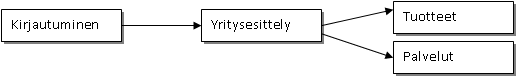 Kuva 1. Käyttöliittymäkartan kuvaKäyttöliittymäsivutOhje: Tähän tulee kuvat yksittäisistä näytöistä sekä testimuotoinen selitys näytöstä ja sen toiminnoista.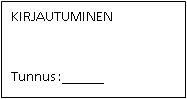 Komentorivipohjainen käyttöliittymäOhje: Jos käyttöliittymä sisältää komentorivipohjaisen liittymän kuvataan komennot ja komentojen parametrit tässä.Rajoitukset suunnittelulle ja toteutukselleOhje: Yksilöi mahdolliset rajoitukset, jotka koskevat suunnittelua.StandarditOhje: Standardeja ovat esimerkiksi tietoliikenne protokollat, tiedonesitys standardit (XML), yrityksen omat ohjeistukset.LaitteistorajoituksetOhjelmistorajoituksetOhje: Esim. Ohjelmointikielet, käyttöjärjestelmät, käyttöliittymät jne.Tiedot ja tietokannatTietokannatOhje: Tee kuva tauluista ja niiden välisistä yhteyksistä Talletettavat tiedotOhje: Kuvaa tietokannan tauluja, esim.Taulukko 4. Taulukko tietokannoistaAlustava aikatauluOhje: Tarkennus projektin aikataulua. Määrittele hankkeen suunniteltu kokonaiskesto sekä aloitus- ja lopetusajankohta. Laadi projektissa suunnitelluista tehtävistä luettelo ja janakaavio. Nimeä myös tehtävien vastuuhenkilöt. Jos aikataulu kuvataan projektisuunnitelmassa, tämä luku on tarpeeton.Määrittele aikajakauma sopivaksi: esim. viikon tai kuukauden välein. Jos on kyse lyhytkestoisesta projektista, voitte jakaa tehtävät päivien tarkkuudella.Taulukko 5. Projektin aikataulutaulukko (NN = Etunimi, Sukunimi)Alustava budjettiOhje: Laadi projektin kustannusarvio tarvittavalla tarkkuudella. Tätä ei tehdä projektisuunnitelmaan, jos projekti on urakkaprojekti ja kustannusarviota ei haluta asiakkaan tietoon.LiitteetHenkilöPäiväysVersioKommenttiMatti Meikäläinen6.6.2003  0.0.1Dokumentti luotuMatti Meikäläinen10.6.2003 0.0.2Dokumenttia muokattuMatti Meikäläinen13.6.2003 0.1.0Dokumentti jätetty kommentoitavaksi ohjausryhmälleMatti Meikäläinen15.6.20031.0.0Dokumentti hyväksyttyTermiKuvausGPSGlobal Positioning System = maailmanlaajuinen satelliittipaikannusjärjestelmä, jota ylläpitää Yhdysvaltain puolustusministeriö  Käyttötapaus:Käyttötapauksen nimiYhteenveto:Lyhyt yhteenveto käyttötapauksen tapahtumastaToimijat:Käyttötapauksen toimijatEhdot:Ehdot, joiden tulee täyttyä ennen kuin käyttötapaus toteutuuKuvaus:Tarkka kuvaus käyttötapauksestaPoikkeukset:Poikkeukset, jotka aiheuttavat sen, että käyttötapaus ei toimi oikeinLopputulos:Lopputulos, joka saadaan käyttötapauksen toteuttamisen jälkeenTaulun nimiTaulun nimiKentän nimiTietotyyppi ja kokoKentän nimiTietotyyppi ja kokoProjektin ositusVuosi 2003200320032003200320032003200320032003200320032003Projektin ositusKKTammikuuTammikuuTammikuuTammikuuTammikuuTammikuuTammikuuTammikuuTammikuuTammikuuTammikuuTammikuuTammikuuProjektin ositusVko123Osaprojekti 1VastuuhenkilöVastuuhenkilöTehtävä 1.1NNNNTehtävä 1.2Osaprojekti 2Tehtävä 2.1Tehtävä 2.2Tehtävä 2.2.1Tehtävä 2.2.2